VietnamVietnamVietnamVietnamMay 2023May 2023May 2023May 2023MondayTuesdayWednesdayThursdayFridaySaturdaySunday1234567Labour DayDien Bien Phu Victory Day89101112131415161718192021President Ho Chi Minh’s Birthday22232425262728293031NOTES: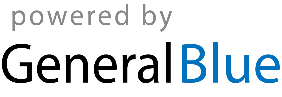 